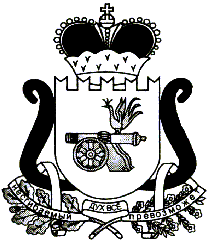 АДМИНИСТРАЦИЯ   МУНИЦИПАЛЬНОГО ОБРАЗОВАНИЯ«ЕЛЬНИНСКИЙ  РАЙОН» СМОЛЕНСКОЙ ОБЛАСТИП О С Т А Н О В Л Е Н И Е от 21.11.2023 № 775г. ЕльняОб утверждении Регламента реализации полномочий главного администратора доходов бюджета муниципального образования «Ельнинский район» Смоленской области по взысканию дебиторской задолженности по платежам в бюджет, пеням и штрафам по нимВ соответствии со статьей 160.1 Бюджетного кодекса Российской Федерации, Приказом Министерства финансов Российской Федерации от 18.11.2022 № 172н "Об утверждении общих требований к регламенту реализации полномочий администратора доходов бюджета по взысканию дебиторской задолженности по платежам в бюджет, пеням и штрафам по ним", в целях реализации комплекса мер, направленных на улучшение качества администрирования доходов бюджета муниципального образования «Ельнинский район» Смоленской области, повышение эффективности работы с просроченной дебиторской задолженностью и принятие своевременных мер по ее взысканию, а также усиление контроля за поступлением неналоговых доходов, Администрация муниципального образования «Ельнинский район» Смоленской областип о с т а н о в л я е т:1. Утвердить Регламент реализации полномочий главного администратора доходов  бюджета муниципального образования «Ельнинский район» Смоленской области по взысканию дебиторской задолженности по платежам в бюджет, пеням и штрафам по ним согласно приложению к настоящему постановлению.2. Настоящее постановление вступает в законную силу с момента обнародования путем размещения на официальном сайте Администрации муниципального образования «Ельнинский район» Смоленской области в информационно-телекомуникационной сети «Интернет».3. Контроль за исполнением настоящего постановления оставляю за собой.И.п. Главы муниципального образования «Ельнинский район» Смоленской области 	 		       М.А. ПысинПриложениек постановлению Администрации муниципального образования «Ельнинский район» Смоленской области от ________ № ____РЕГЛАМЕНТРЕАЛИЗАЦИИ ПОЛНОМОЧИЙ ГЛАВНОГО АДМИНИСТРАТОРА ДОХОДОВ БЮДЖЕТА МУНИЦИПАЛЬНОГО ОБРАЗОВАНИЯ «ЕЛЬНИНСКИЙ РАЙОН» СМОЛЕНСКОЙ ОБЛАСТИ ПО ВЗЫСКАНИЮ ДЕБИТОРСКОЙ ЗАДОЛЖЕННОСТИ ПО ПЛАТЕЖАМ В БЮДЖЕТ, ПЕНЯМ И ШТРАФАМ ПО НИМРаздел 1. ОБЩИЕ ПОЛОЖЕНИЯ1. Настоящий Регламент устанавливает порядок реализации полномочий главного администратора доходов бюджета муниципального образования «Ельнинский район» Смоленской области по взысканию дебиторской задолженности по платежам в бюджет, пеням и штрафам по ним, являющимися источниками формирования доходов бюджета муниципального образования «Ельнинский район» Смоленской области.2. Настоящий Регламент разработан в целях реализации комплекса мер, направленных на улучшение качества администрирования доходов бюджета муниципального образования «Ельнинский район» Смоленской области, сокращение просроченной дебиторской задолженности и принятия своевременных мер по ее взысканию, а также усиление контроля за поступлением неналоговых доходов, администрируемых Администрацией муниципального образования «Ельнинский район» Смоленской области.3. Настоящий Регламент устанавливает перечень мероприятий по реализации полномочий, направленных на взыскание дебиторской задолженности по доходам по видам платежей.4. Понятия и определения, используемые в настоящем Регламенте, понимаются в значении, используемом законодательством Российской Федерации, если иное прямо не оговорено в настоящем Регламенте.5. Структурными подразделениями Администрации муниципального образования «Ельнинский район» Смоленской области, обеспечивающими реализацию полномочий по работе с дебиторской задолженностью по доходам в случаях, предусмотренных Регламентом, являются:- сектор бухгалтерского учета и отчетности;- комиссия по делам несовершеннолетних и защите их прав;- отдел экономического развития, прогнозирования, имущественных и земельных отношений Администрации муниципального образования «Ельнинский район» Смоленской области;- отдел жилищно-коммунального и городского хозяйства Администрации муниципального образования «Ельнинский район» Смоленской области;- юридический сектор;- административная комиссия.Раздел 2. МЕРОПРИЯТИЯ ПО НЕДОПУЩЕНИЮ ОБРАЗОВАНИЯПРОСРОЧЕННОЙ ДЕБИТОРСКОЙ ЗАДОЛЖЕННОСТИ ПО ДОХОДАМ, ВЫЯВЛЕНИЮ ФАКТОРОВ, ВЛИЯЮЩИХ НА ОБРАЗОВАНИЕ ПРОСРОЧЕННОЙ ДЕБИТОРСКОЙ ЗАДОЛЖЕННОСТИ ПО ДОХОДАМ6. Контроль за правильностью исчисления, полнотой и своевременностью осуществления платежей в бюджет муниципального образования «Ельнинский район» Смоленской области, пеням и штрафам по ним, в том числе:- за фактическим зачислением платежей в бюджет муниципального образования «Ельнинский район» Смоленской области в размерах и сроки, установленные законодательством Российской Федерации, договором (муниципальным контрактом, соглашением) обеспечивают сектор бухгалтерского учета и отчетности, комиссия по делам несовершеннолетних и защите их прав, отдел экономического развития, прогнозирования, имущественных и земельных отношений, отдел жилищно-коммунального и городского хозяйства, юридический сектор, административная комиссия;- за погашением (квитированием) начислений соответствующими платежами, являющимися источниками формирования доходов бюджета муниципального образования «Ельнинский район» Смоленской области, в Государственной информационной системе о государственных и муниципальных платежах, предусмотренной статьей 21.3 Федерального закона от 27 июля 2010 года N 210-ФЗ "Об организации предоставления государственных и муниципальных услуг" (далее - ГИС ГМП), за исключением платежей, являющихся источниками формирования доходов бюджетов бюджетной системы Российской Федерации, информация, необходимая для уплаты которых, включая подлежащую уплате сумму, не размещается в ГИС ГМП, перечень которых утвержден Приказом Министерства финансов Российской Федерации от 25.12.2019 N 250н "О перечне платежей, являющихся источниками формирования доходов бюджетов бюджетной системы Российской Федерации, информация, необходимая для уплаты которых, включая подлежащую уплате сумму, не размещается в Государственной информационной системе о государственных и муниципальных платежах" осуществляется должностными лицами администрации муниципального образования «Ельнинский район» Смоленской области, отвечающими за работу с ГИС ГМП;- за исполнением графика платежей в связи с предоставлением отсрочки или рассрочки уплаты платежей и погашением дебиторской задолженности по доходам, образовавшейся в связи с неисполнением графика уплаты платежей в бюджет муниципального образования «Ельнинский район» Смоленской области, а также за начислением процентов за предоставленную отсрочку или рассрочку и пени (штрафы) за просрочку уплаты платежей в бюджет муниципального образования «Ельнинский район» Смоленской области в порядке и случаях, предусмотренных законодательством Российской Федерации и Смоленской области, осуществляют сектор бухгалтерского учета и отчетности, комиссия по делам несовершеннолетних и защите их прав, отдел экономического развития, прогнозирования, имущественных и земельных отношений, отдел жилищно-коммунального и городского хозяйства, юридический сектор, административная комиссия;- за своевременным начислением неустойки (штрафов, пени) осуществляют сектор бухгалтерского учета и отчетности, комиссия по делам несовершеннолетних и защите их прав, отдел экономического развития, прогнозирования, имущественных и земельных отношений, отдел жилищно-коммунального и городского хозяйства, юридический сектор, административная комиссия.- за своевременным составлением первичных учетных документов, обосновывающих возникновение дебиторской задолженности или оформляющих операции по ее увеличению (уменьшению), а также передачей документов для отражения в бюджетном учете осуществляют сектор бухгалтерского учета и отчетности, комиссия по делам несовершеннолетних и защите их прав, отдел экономического развития, прогнозирования, имущественных и земельных отношений, отдел жилищно-коммунального и городского хозяйства, юридический сектор, административная комиссия.7. Проведение инвентаризации расчетов с должниками, включая сверку данных по доходам бюджета муниципального образования «Ельнинский район» Смоленской области на основании информации о непогашенных начислениях, содержащейся в ГИС ГМП, в том числе в целях оценки ожидаемых результатов работы по взысканию дебиторской задолженности по доходам, признания дебиторской задолженности по доходам сомнительной осуществляется инвентаризационной комиссией Администрации муниципального образования «Ельнинский район» Смоленской области один раз в квартал.8. Сектор бухгалтерского учета и отчетности, комиссия по делам несовершеннолетних и защите их прав, отдел экономического развития, прогнозирования, имущественных и земельных отношений, отдел жилищно-коммунального и городского хозяйства, юридический сектор, административная комиссия ежеквартально обеспечивают проведение мониторинга финансового (платежного) состояния должников, в том числе при проведении мероприятий по инвентаризации дебиторской задолженности по доходам, в частности, на предмет:- наличия сведений о возникновении задолженности;- наличия сведений о взыскании с должника денежных средств в рамках исполнительного производства;- наличия сведений о возбуждении в отношении должника дела о банкротстве.9. Своевременно принимается решение о признании безнадежной к взысканию задолженности по платежам в бюджет муниципального образования «Ельнинский район» Смоленской области в соответствии с нормативными правовыми актами Администрации муниципального образования «Ельнинский район» Смоленской области.10. Руководители структурных подразделений администрации муниципального образования «Ельнинский район» Смоленской области, указанных в пункте 5 настоящего Регламента, ежегодно по состоянию на 20 декабря представляют в срок до 25 декабря главному специалисту-главному бухгалтеру сектора бухгалтерского учета и отчетности отчет об итогах работы по взысканию дебиторской задолженности по платежам в бюджет муниципального образования «Ельнинский район» Смоленской области по форме согласно приложению к настоящему Регламенту. Сектор бухгалтерского учета и отчетности предоставляет сводный отчет об итогах работы по взысканию дебиторской задолженности по платежам в бюджет муниципального образования «Ельнинский район» Смоленской области Главе муниципального образования «Ельнинский район» Смоленской области в срок до 30 декабря.11. Сектор бухгалтерского учета и отчетности, комиссия по делам несовершеннолетних и защите их прав, отдел экономического развития, прогнозирования, имущественных и земельных отношений, отдел жилищно-коммунального и городского хозяйства, юридический сектор, административная комиссия проводят иные мероприятия в целях недопущения образования просроченной дебиторской задолженности по доходам, выявления факторов, влияющих на образование просроченной дебиторской задолженности по доходам.Раздел 3. МЕРОПРИЯТИЯ ПО УРЕГУЛИРОВАНИЮДЕБИТОРСКОЙ ЗАДОЛЖЕННОСТИ ПО ДОХОДАМ В ДОСУДЕБНОМ ПОРЯДКЕ(СО ДНЯ ИСТЕЧЕНИЯ СРОКА УПЛАТЫ СООТВЕТСТВУЮЩЕГО ПЛАТЕЖА В БЮДЖЕТ МУНИЦИПАЛЬНОГО ОБРАЗОВАНИЯ «ЕЛЬНИНСКИЙ РАЙОН» СМОЛЕНСКОЙ ОБЛАСТИ (ПЕНЕЙ, ШТРАФОВ) ДО НАЧАЛА РАБОТЫ ПО ИХ ПРИНУДИТЕЛЬНОМУ ВЗЫСКАНИЮ)12. Мероприятия по урегулированию дебиторской задолженности по доходам в досудебном порядке (со дня истечения срока уплаты соответствующего платежа в бюджет муниципального образования «Ельнинский район» Смоленской области (пеней, штрафов) до начала работы по их принудительному взысканию) включают в себя:1) направление требования (претензии) должнику о погашении задолженности (в случаях, когда денежное обязательство не предусматривает срок его исполнения и не содержит условия, позволяющего определить этот срок, а равно в случаях, когда срок исполнения обязательства определен моментом востребования);2) направление требования (претензии) должнику о погашении задолженности в досудебном порядке в установленный законом или договором (контрактом) срок досудебного урегулирования в случае, когда претензионный порядок урегулирования спора предусмотрен процессуальным законодательством Российской Федерации, договором (муниципальным контрактом, соглашением);3) рассмотрение вопроса о возможности расторжения договора (муниципального контракта, соглашения), предоставления отсрочки (рассрочки) платежа, реструктуризации дебиторской задолженности по доходам в порядке и случаях, предусмотренных законодательством Российской Федерации.13. Сектор бухгалтерского учета и отчетности, отдел экономического развития, прогнозирования, имущественных и земельных отношений, отдел жилищно-коммунального и городского хозяйства, юридический сектор обеспечивает рассмотрение вопроса о возможности расторжения договора (муниципального контракта, соглашения), предоставления отсрочки (рассрочки) платежа, реструктуризации дебиторской задолженности по доходам в порядке, в сроки и в случаях, предусмотренных законодательством Российской Федерации и (или) договором (муниципальным контрактом, соглашением).14. Комиссия по делам несовершеннолетних и защите их прав и административная комиссия обеспечивают предоставление отсрочки (рассрочки) платежа, предусмотренной постановлением о признании гражданина виновным и назначения наказания в виде административного штрафа и постановлением о назначении административного штрафа.15. Сектор бухгалтерского учета и отчетности, комиссия по делам несовершеннолетних и защите их прав, отдел экономического развития, прогнозирования, имущественных и земельных отношений, отдел жилищно-коммунального и городского хозяйства, юридический сектор, административная комиссия при выявлении в ходе контроля за поступлением доходов в бюджет муниципального образования «Ельнинский район» Смоленской области нарушений контрагентом условий договора (муниципального контракта, соглашения) в части, касающейся неуплаты дебиторской задолженности, в срок не позднее 30 календарных дней с момента образования просроченной дебиторской задолженности производит расчет задолженности.16. Сектор бухгалтерского учета и отчетности, комиссия по делам несовершеннолетних и защите их прав, отдел экономического развития, прогнозирования, имущественных и земельных отношений, отдел жилищно-коммунального и городского хозяйства, юридический сектор, административная комиссия направляет должнику требование (претензию) о ее погашении в 15-дневный срок со дня получения информации.17. Требование (претензия) об имеющейся просроченной дебиторской задолженности и пени направляется в адрес должника по почте заказным письмом или в ином порядке, установленном законодательством Российской Федерации или договором (муниципальным контрактом, соглашением).18. В требовании (претензии) указываются:1) наименование должника;2) наименование и реквизиты документа, являющегося основанием для начисления суммы, подлежащей уплате должником;3) период образования просрочки внесения платы;4) сумма просроченной дебиторской задолженности по платежам, пени;5) сумма штрафных санкций (при их наличии);6) предложение оплатить просроченную дебиторскую задолженность в добровольном порядке в срок, установленный требованием (претензией);7) реквизиты для перечисления просроченной дебиторской задолженности;8) информация об ответственном исполнителе, подготовившем требование (претензию) об уплате просроченной дебиторской задолженности и расчет платы по ней (фамилия, имя, отчество, должность, контактный номер телефона для связи).19. При добровольном исполнении обязательств в срок, указанный в требовании (претензии), претензионная работа в отношении должника прекращается.20. Сотрудники структурных подразделений Администрации муниципального образования «Ельнинский район» Смоленской области, указанных в пункте 5 настоящего Регламента, могут информировать посредством телефонной связи должника по дебиторской задолженности по доходам, образовавшимся вследствие реализации полномочий Администрации муниципального образования «Ельнинский район» Смоленской области в течение срока добровольного погашения указанной задолженности в соответствии с действующим законодательством Российской Федерации, о необходимости добровольного погашения указанной задолженности.21. В случае непогашения должником в полном объеме просроченной дебиторской задолженности по истечении установленного в требовании (претензии) срока сектор бухгалтерского учета и отчетности, комиссия по делам несовершеннолетних и защите их прав, отдел экономического развития, прогнозирования, имущественных и земельных отношений, отдел жилищно-коммунального и городского хозяйства, юридический сектор, административная комиссия в течение 20 рабочих дней подготавливаются следующие документы для подачи искового заявления в суд:1) копии документов, являющиеся основанием для начисления сумм, подлежащих уплате должником, со всеми приложениями к ним;2) копии учредительных документов (для юридических лиц);3) копии документов, удостоверяющих личность должника, в том числе содержащих информацию о месте его нахождения (проживания, регистрации) (для физических лиц);4) расчет платы с указанием сумм основного долга, пени, штрафных санкций;5) копии требования (претензии) о необходимости исполнения обязательства по уплате с доказательствами его отправки: почтовое уведомление либо иной документ, подтверждающий отправку корреспонденции.Раздел 4. МЕРОПРИЯТИЯ ПО ПРИНУДИТЕЛЬНОМУ ВЗЫСКАНИЮДЕБИТОРСКОЙ ЗАДОЛЖЕННОСТИ ПО ДОХОДАМ22. При отсутствии добровольного исполнения требования (претензии) должником в установленный для погашения задолженности срок взыскание задолженности производится в судебном порядке.23. Сотрудник юридического сектора, наделенный соответствующими полномочиями, в течение 30 рабочих дней подготавливает и направляет исковое заявление о взыскании просроченной дебиторской задолженности в суд с соблюдением требований о подсудности и подведомственности, установленных законодательством Российской Федерации.24. В случае если до вынесения решения суда требования об уплате исполнены должником добровольно, сотрудник юридического сектора, наделенный соответствующими полномочиями, в установленном порядке заявляет об отказе от иска.25. Взыскание просроченной дебиторской задолженности в судебном порядке осуществляется в соответствии с Арбитражным процессуальным кодексом Российской Федерации, Гражданским процессуальным кодексом Российской Федерации, иным законодательством Российской Федерации.26. Оригиналы документов о ходе претензионно-исковой работы по взысканию задолженности, в том числе судебные акты, на бумажном носителе хранятся в юридическом секторе, копии в секторе бухгалтерского учета и отчетности, комиссии по делам несовершеннолетних и защите их прав, отделе экономического развития, прогнозирования, имущественных и земельных отношений, отделе жилищно-коммунального и городского хозяйства, административной комиссии.27. При принятии судом решения о полном (частичном) отказе в удовлетворении заявленных требований Администрации муниципального образования «Ельнинский район» Смоленской области, юридическим сектором обеспечивается принятие исчерпывающих мер по обжалованию судебных актов при наличии к тому оснований в установленные законодательством Российской Федерации сроки.Раздел 5. МЕРОПРИЯТИЯ ПО ВЗЫСКАНИЮПРОСРОЧЕННОЙ ДЕБИТОРСКОЙ ЗАДОЛЖЕННОСТИВ РАМКАХ ИСПОЛНИТЕЛЬНОГО ПРОИЗВОДСТВА28. В течение 20 рабочих дней с момента вступления исполнительного документа в законную силу, либо поступления исполнительного документа в юридический сектор направляют его для исполнения в соответствующее подразделение Федеральной службы судебных приставов Российской Федерации (далее - служба судебных приставов), а при наличии актуальных сведений о счетах должника в кредитной организации, направляют исполнительный документ в соответствующую кредитную организацию.29. На стадии принудительного исполнения службой судебных приставов судебных актов о взыскании просроченной дебиторской задолженности с должника, сотрудники структурных подразделений Администрации муниципального образования «Ельнинский район» Смоленской области, указанные в пункте 5 настоящего Регламента, осуществляют информационное взаимодействие со службой судебных приставов, в том числе проводят следующие мероприятия по мере необходимости:1) направление в службу судебных приставов заявления (ходатайства) о предоставлении информации о ходе исполнительного производства, в том числе:- о мероприятиях, проведенных судебным приставом-исполнителем по принудительному исполнению судебных актов на стадии исполнительного производства;- о сумме непогашенной задолженности по исполнительному документу;- о наличии данных об объявлении розыска должника, его имущества;2) организация и проведение рабочих встреч со службой судебных приставов о результатах работы по исполнительному производству;3) осуществление мониторинга соблюдения сроков взыскания просроченной дебиторской задолженности в рамках исполнительного производства, установленных Федеральным законом от 2 октября 2007 года № 229-ФЗ "Об исполнительном производстве";4) проведение мониторинга эффективности взыскания просроченной дебиторской задолженности в рамках исполнительного производства.30. При установлении фактов бездействия должностных лиц обеспечивается принятие исчерпывающих мер по обжалованию актов государственных органов (организаций) и должностных лиц при наличии к тому оснований.Приложение 1к Регламенту реализации полномочий главного администратора доходов бюджета муниципального образования «Ельнинский район»Смоленской области Администрации муниципального образования «Ельнинский район» Смоленской области  по взысканию дебиторской задолженности по платежам в бюджет, пеням и штрафам по нимПримечание:(1) - к отчету об итогах работы по взысканию просроченной дебиторской задолженности прилагается реестр документов, являющихся основанием для начисления платежей, по которым на отчетную дату сложилась просроченная дебиторская задолженность, с указанием суммы долга в отношении каждого контрагента, являющийся его неотъемлемой частью;(2) - к отчету об итогах работы по взысканию просроченной дебиторской задолженности прилагаются документы, являющиеся основанием для начисления платежей, по которым на отчетную дату сложилась недоимка по платежам, взысканная на основании судебных актов, с указанием суммы долга в отношении каждого контрагента, являющиеся его неотъемлемой частью.Отп.1 экз. – в делоРазослать: ЖКиГХ, бух., отд.экон.-2, юр. отд., ком. по несоверш., админ. ком., фин. упр.Исп. Е.И. Зайцевател. 4-32-2020.11.2023гРазработчик:Е.В. Зизинател. 4-15-4420.11.2023гВизы:А.Б. Лысенков   _____________«___»______ 2023 г.С.В. Кизунова   _____________«___»______ 2023 г.Задолженность за период _____ и сумма долга в рублях (1)Направлено претензий (указывать количество с указанием суммы просроченной дебиторской задолженности)Произведенная оплата в добровольном порядке (указывать количество договоров и сумму в рублях)Рассмотрено дел в судебном порядкеВзыскано на основании судебных актов (указывать сумму, подлежащую уплате по принятым судебным актам)Поступило платежей, взысканным по судебным актам (указывать сумму, в рублях)Недоимка платежей, взысканных по решению суда (указывать сумму в рублях) (2)1234567